Distributed Energy Resources Subcommittee PJM Conference and Training CenterJune 10, 20199:00 a.m. – 12:00 p.m. EDTDistributed Energy Resource (DER) is a generation or electric energy storage resource connected at distribution voltages and/or connected behind a load meter.Administration (9:00 – 9:15)Mr. Baker will call the meeting to order, review the agenda and ask for amendments to the agenda.Mr. Gledhill will review meeting participation guidelines and the minutes from the May 20th meeting of the Distributed Energy Resources Subcommittee.  In-room attendance will be taken and teleconference attendance will be taken offline from the list of WebEx attendees. Mr. Baker will discuss the DERS Work Plan.
Wholesale DER Interconnection (9:15 – 10:15)Susan McGill, PJM, will provide education on small generation resources in the queue applying for energy-only service.Mr. Baker will review changes to the solutions matrix made since the last meeting.  Stakeholders will continue the Consensus Based Issue Resolution process, primarily focused on discussing solution options and packages. For further information about the proposal development process, please refer to Manual 34, Section 7.3. 
Utility Microgrids – Wholesale Microgrid Generation (10:25 – 11:15) Mr. Baker will lead the group in beginning the Consensus Based Issue Resolution process. The group will seek to begin Interest Identification followed by identifying Design Components and developing Solution Options. For further information about these steps in the CBIR process, please refer to Manual 34, Section 7.2 and 7.3. 
Wholesale DER Market Participation (11:15 – 11:45) Andrew Levitt and Pete Langbein, PJM, will review a comparison between recent updates to the On-site Generation Demand Resource rules and a proposal developed last year around Wholesale DER (W-DER).Update: Energy Storage Resources and Order 841 (11:45 – 12:00) Andrew Levitt, PJM, will provide an update on the status of PJM’s Energy Storage Resources energy accounting proposal. This item is currently being worked through the Market Settlements Subcommittee. Wrap-up – Action items, future agenda items, and reminders (12:00 – 12:15) Mr. Baker will close the meeting by reviewing action items and previewing topics for the next meeting.Future Meeting DatesAuthor: Andrew GledhillAntitrust:You may not discuss any topics that violate, or that might appear to violate, the antitrust laws including but not limited to agreements between or among competitors regarding prices, bid and offer practices, availability of service, product design, terms of sale, division of markets, allocation of customers or any other activity that might unreasonably restrain competition.  If any of these items are discussed the chair will re-direct the conversation.  If the conversation still persists, parties will be asked to leave the meeting or the meeting will be adjourned.Code of Conduct:As a mandatory condition of attendance at today's meeting, attendees agree to adhere to the PJM Code of Conduct as detailed in PJM Manual M-34 section 4.5, including, but not limited to, participants' responsibilities and rules regarding the dissemination of meeting discussion and materials.Public Meetings/Media Participation: Unless otherwise noted, PJM stakeholder meetings are open to the public and to members of the media. Members of the media are asked to announce their attendance at all PJM stakeholder meetings at the beginning of the meeting or at the point they join a meeting already in progress. Members of the Media are reminded that speakers at PJM meetings cannot be quoted without explicit permission from the speaker. PJM Members are reminded that "detailed transcriptional meeting notes" and white board notes from "brainstorming sessions" shall not be disseminated. Stakeholders are also not allowed to create audio, video or online recordings of PJM meetings. PJM may create audio, video or online recordings of stakeholder meetings for internal and training purposes, and your participation at such meetings indicates your consent to the same.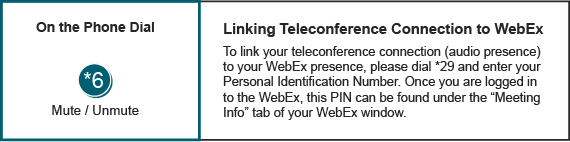 July 15, 20199:00 a.m. – 3:00 p.m.PJM Conference & Training Center/ WebExAugust 14, 20199:00 a.m. – 3:00 p.m.PJM Conference & Training Center/ WebExSeptember 9, 20199:00 a.m. – 3:00 p.m.PJM Conference & Training Center/ WebExOctober 7, 20199:00 a.m. – 3:00 p.m.PJM Conference & Training Center/ WebExNovember 18, 20199:00 a.m. – 3:00 p.m.PJM Conference & Training Center/ WebExDecember 16, 20199:00 a.m. – 3:00 p.m.PJM Conference & Training Center/ WebEx